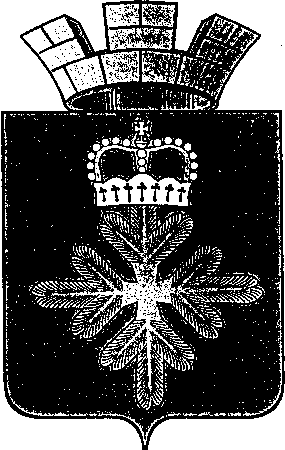 Р А С П О Р Я Ж Е Н И ЕАДМИНИСТРАЦИИ  ГОРОДСКОГО ОКРУГА  ПЕЛЫМот 09.11.2020 № 198п. ПелымО сроках, местах и порядке подачи заявлений на сдачу государственной итоговой аттестации по образовательным программам основного общего и среднего общего образования, местах регистрации на сдачу единого государственного экзамена в 2021 году на территории городского округа ПелымВ соответствии с приказом Министерства образования и молодежной политики Свердловской области от 02.11.2020 № 802-Д «О сроках, местах и порядке подачи заявлений на сдачу государственной итоговой аттестации по образовательным программам основного общего и среднего общего образования, местах регистрации на сдачу единого государственного экзамена на территории Свердловской области»:1. Определить следующие места регистрации заявлений на сдачу единого государственного экзамена в 2021 году на территории городского округа Пелым для лиц, освоивших образовательные программы среднего общего образования в предыдущие годы и имеющих документ об образовании, подтверждающий получение среднего общего образования (или образовательные программы среднего (полного) общего образования – лиц, получивших документ об образовании, подтверждающий получение среднего (полного) общего образования, до 01 сентября 2013 года), лиц, обучающихся по образовательным программам среднего профессионального образования, а также получающих среднее общее образование в иностранных образовательных организациях, в том числе при наличии у них действующих результатов ЕГЭ прошлых лет:Отдел образования, культуры, спорта и по делам молодежи администрация городского округа Пелым, расположенного по адресу: Свердловская область, г. Ивдель,  п. Пелым, ул. К. Маркса, д. 5;Муниципальное казенное учреждение городского округа Пелым «Информационно-методический центр» (далее – МКУ ГОП «ИМЦ»), расположенного по адресу: Свердловская область, г. Ивдель,  п. Пелым, ул. Строителей, д. 15. 2. Назначить ответственных за регистрацию заявлений на сдачу единого государственного экзамена государственной итоговой аттестации в 2021 году на территории городского округа Пелым от выпускников прошлых лет, обучающихся СПО, обучающихся, получающих среднее общее образование в иностранных образовательных организациях:специалиста администрации городского округа Пелым Е.А. Шмелеву;методиста муниципального казенного учреждения городского округа Пелым «Информационно-методический центр» Е.Г. Голяк. 3. Ответственным за регистрацию заявлений на сдачу единого государственного экзамена государственной итоговой аттестации в 2021  году на территории городского округа Пелым от выпускников прошлых лет, обучающихся СПО, обучающихся, получающих среднее общее образование в иностранных образовательных организациях (Е.А. Шмелевой, Е.Г. Голяк) обеспечить прием заявлений строго в соответствии с формами заявлений, утвержденными приказом Министерства общего и профессионального образования Свердловской области.4. Назначить ответственным за регистрацию заявлений  в региональной информационной системе Д.В. Арефьева, ответственного за информационный обмен в  городском округе Пелым. 5. Актуализировать и разместить на официальных сайтах в сети «Интернет» городского округа Пелым, МКУ ГОП «ИМЦ», общеобразовательных учреждениях, информацию о сроках и местах регистрации заявлений на сдачу единого государственного экзамена государственной итоговой аттестации в 2021 году на территории городского округа Пелым от выпускников прошлых лет, обучающихся СПО, обучающихся, получающих среднее общее образование в иностранных образовательных организациях (Приложение № 1). 6. Контроль исполнения настоящего распоряжения возложить на заместителя главы администрации городского округа Пелым А.А. Пелевину.Глава городского округа Пелым                                      		      Ш.Т. АлиевИнформация о сроках, местах и порядке подачи заявлений на сдачу на сдачу единого государственного экзамена государственной итоговой аттестации в 2021  году на территории городского округа Пелым от выпускников прошлых лет, обучающихся СПО, обучающихся, получающих среднее общее образование в иностранных образовательных организацияхПриложение № 1к распоряжению администрации городского округа Пелым от 09.11.2020 № 198Категория сдающих ЕГЭСроки проведения ЕГЭСроки подачи заявления на сдачу ЕГЭМесто подачи заявления на сдачу ЕГЭМесто подачи заявления на сдачу ЕГЭМесто подачи заявления на сдачу ЕГЭКатегория сдающих ЕГЭСроки проведения ЕГЭСроки подачи заявления на сдачу ЕГЭУчреждениеАдресТелефонЛица, освоившие образовательные программы среднего общего образования в предыдущие годы и имеющие документ об образовании, подтверждающий получение среднего общего образования (или образовательные программы среднего (полного) общего образования – лица, получивших документ об образовании, подтверждающий получение среднего (полного) общего образования, до 01 сентября 2013 года), выпускники прошлых лет, в том числе при наличии у них действующих результатов единого государственного экзамена прошлых летдосрочный, основной периодс 20 декабря до 01 февраля текущего календарного годаМуниципальное казенное учреждение городского округа Пелым «Информационный методический центр»Отдел образования, культуры, спорта и по делам молодежи администрации городского округа ПелымДни и часы приема:Пн. 9.00-12.00Вт. 9.00-17.00Ср. 9.00-17.00Чт. 13.00-17.00Пт. 9.00-16.00Перерыв:12.00-13.00Свердловская обл.,п. Пелым,ул. Строителей, д.15Свердловская обл.,п. Пелым, ул. К. Маркса, д. 5, 2 этаж, кабинет 128(34386)2-77-438(34386)2-77-12Лица, обучающиеся по образовательным программам среднего профессионального образования, не имеющие среднего общего образования (далее – обучающиеся СПО), а также получающее среднее общее образование в иностранных образовательных организациях, в том числе при наличии у них действующих результатов ЕГЭ прошлых летдосрочный, основной периодс 20 декабря до 01 февраля текущего календарного годаМуниципальное казенное учреждение городского округа Пелым «Информационный методический центр»Отдел образования, культуры, спорта и по делам молодежи администрации городского округа ПелымДни и часы приема:Пн. 9.00-12.00Вт. 9.00-17.00Ср. 9.00-17.00Чт. 13.00-17.00Пт. 9.00-16.00Перерыв:12.00-13.00Свердловская обл.,п. Пелым,ул. Строителей, д.15Свердловская обл.,п. Пелым, ул. К. Маркса, д. 5, 2 этаж, кабинет 128(34386)2-77-438(34386)2-77-12